Publicado en Madrid el 03/04/2024 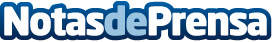 EALDE lanza un informe sobre los 5 riesgos globales más relevantes para las organizacionesLos efectos físicos del cambio climático o la crisis de talento en las empresas, entre los escenarios de riesgos más probables, según la escuela de negocios onlineDatos de contacto:AngelResponsable de Comunicación917710259Nota de prensa publicada en: https://www.notasdeprensa.es/ealde-lanza-un-informe-sobre-los-5-riesgos Categorias: Finanzas Seguros Sostenibilidad Formación profesional Universidades Actualidad Empresarial http://www.notasdeprensa.es